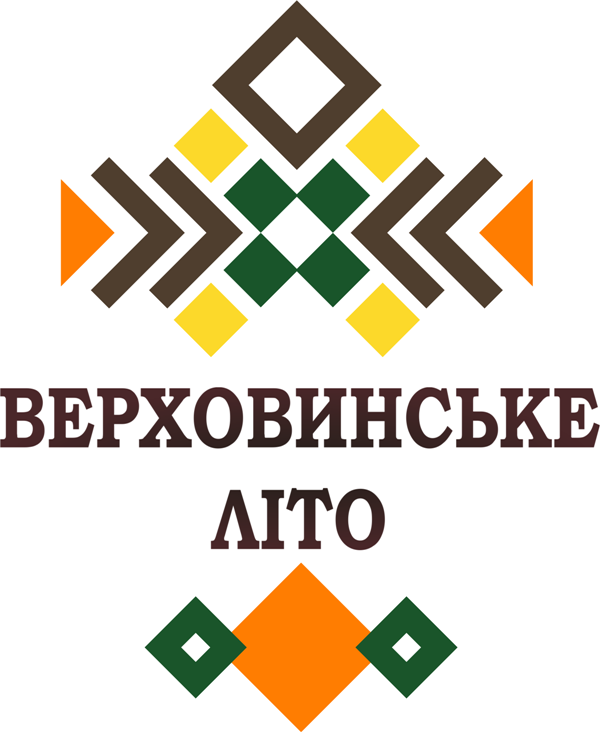       Запрошуємо   Партнерів проєкту «Світ Карпатських розет - заходи зі збереження унікальності культури Карпат»до участі у молодіжному  етнофестивалі       «ВЕРХОВИНСЬКЕ ЛІТО»19-20 червня 2021 рокус. Колочава, Хустський район, Закарпатська область*Захід організовано у рамках проєкту “Світ Карпатських розет – заходи зі збереження унікальності культури Карпат”, що реалізується за фінансової підтримки Європейського союзу в рамках Програми транскордонного співробітництва Польща – Білорусь – Україна 2014-2020.Захід “Верховинське літо” має на меті промоцію культурної та історичної спадщини Карпат (традицій, ремесел, звичаїв, музики, архітектури). Програма заходу додається.Просимо підтвердити участь у заході. У випадку виникнення додаткових запитань просимо звертатись 
до п. Марії Шeтелі, начальника відділу туризму та комунікацій Колочавської сільської ради за тел. +380971773204 або на 
e-mail: kolsr@ukr.net.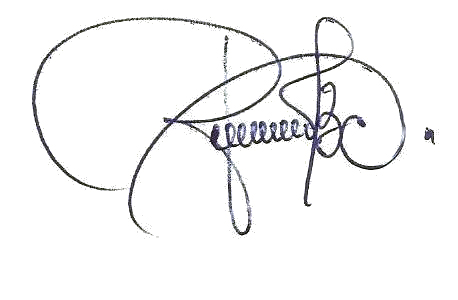 __________________Василь ХУДИНЕЦЬ,Колочавський 
сільський голова